VEDTÆGT FOR 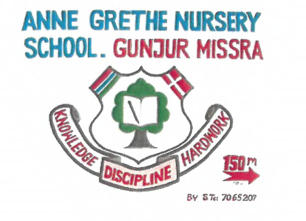 § 1. Foreningens navn er  Friends of the Anne Grethe Schools. Hjemsted, Hjørring kommune. Stiftet 2.april 2013. § 2. Grundlag Foreningen bygger på et humanistisk grundsyn. Den er uafhængig af politiske, religiøse  og økonomiske interesser. § 3. Formål • 	At hjælpe børn af fattige familier i regionen Kombo South, Gambia, til en  uddannelse, via hjælp til selvhjælp. • 	At inddrage og aktivere ressourcer, der findes i et netværk i Danmark af  enkelt personer/familier, institutioner og virksomheder. • 	At eleverne kan gennemføre en skolegang på Anne Grethe Schools, hvor  de dels lærer om skolernes værdier (viden, disciplin og hårdt arbejde) og  får basale faglige færdigheder i de fag, skolen tilbyder undervisning i. • 	At styrke den pædagogiske udvikling på skolerne, herunder være med til  at udvikle lærernes didaktik, opstilling af mål for læring i overens­ 
stemmelse med gambiske traditioner. • 	At eleverne kan gennemføre skolegang på Anne Grethe Schools med  forståelsen for almen sundhed, ved forbyggende oplysninger om  
livstruende sygdomme blandt elever og borgere i Kombo South. • 	At fremme tandsundheden blandt eleverne på Anne Grethe Schools med  oplysning, undervisning og færdigheder. • 	At fremme sundhed blandt elever og personale på Anne Grethe Schools  med sidemandsoplæring fra sundhedspersonale fra Danmark. § 4. Aktiviteter Friends of the Anne Grethe Schools vil medvirke til at etablere projekter, der skaber  forudsætninger for, at elever og forældre omkring Anne Grethe Schools i Gunjur Missra  kan få bedre livsvilkår og i højere grad få mulighed for at styre egen tilværelse. Friends of the Anne Grethe Schools vil støtte oplysningsarbejde, der tager  udgangspunkt i virkeligheden i Kombo South, Gambia. Friends of the Anne Grethe Schools vil bidrage til, at skolen i Gunjur Missra kommer i  kontakt med skoler/organisationer/virksomheder i Danmark. Friends of the Anne Grethe Schools vil ved indsamling af secondhand effekter i  Danmark hjælpe landsbyens beboere samt fremme deres udvikling. Friends of the Anne Grethe Schools vil medvirke til formidling af bidrag fra danske  donorer til gambiske familier/elever som betaling for skolegangen på Nursery School og  Primary School samt etablering af en sundhedsklinik i regionen, Kombo South. § 5. Økonomi Foreningens arbejde finansieres af medlemsbidrag, sponsorindbetalinger samt  donationer og midler fra fonde, personer og velgørende foreninger. Ingen bestyrelsesmedlemmer hæfter personligt for foreningens økonomiske og juridiske forpligtigelser.Foreningen kan ikke optage lån.§ 6. Foreningsstruktur Foreningens medlemmer er enkeltpersoner, selskaber, institutioner og  erhvervsvirksomheder, som ønsker at støtte op om foreningens aktiviteter. Øverste myndighed er generalforsamlingen. Generalforsamlingen vælger en bestyrelse  til varetagelse af den daglige ledelse. Se § 9. § 7. Medlemmer Alle medlemmer betaler til foreningens drift. Bidraget/kontingentet fastsættes af general­ forsamlingen. Medlemmer, der ikke handler i overensstemmelse med foreningens idégrundlag og  
vedtægter, kan ekskluderes af et flertal i bestyrelsen. Medlemsarbejdet er ulønnet. Sponsorer som betaler for et barns skoleophold og sponsorer med støttebevis er  medlem. Ophør af medlemskab kan ske ved meddelelse til bestyrelsen. Medlemskab ophører, hvis der ikke er betalt bidrag/kontingent senest 3 måneder efter  fremsat påkrav. § 8. Generalforsamling Ordinær generalforsamling afholdes i andet kvartal hvert år. Ekstraordinær generalforsamling kan afholdes ved begæring fra mindst én tredjedel af  foreningens medlemmer, ved begæring fra formanden eller ved begæring fra mindst to  bestyrelsesmedlemmer. Ved afstemninger på generalforsamlingen har hvert fremmødt medlem én stemme.  Beslutninger træffes ved simpelt stemmeflertal. I tilfælde af stemmelighed bortfalder  forslaget. Dagsordenen for den ordinære generalforsamling skal indeholde følgende punkter: 1. 	Valg af dirigent, referent og stemmetæller 2. 	Beretning fra bestyrelsen, med foreningens virksomhed i det forløbne år. 3. 	Beretning fra evt. projektgrupper. 4. 	Fremlæggelse af årsregnskab med revisionspåtegning til godkendelse. 5. 	Indkomne forslag. 6. 	Fremlæggelse af budget. 7. 	Fastlæggelse af medlemsbidrag og kontingent. 8. 	Valg af medlemmer til bestyrelsen. 9. 	Valg af 2 suppleanter til bestyrelsen. 10. 	Valg af revisor. 11. 	Eventuelt. Indkaldelse til generalforsamling foretages af bestyrelsen. Ordinær generalforsamling indkaldes senest en måned før mødedato via foreningens  
hjemmeside. Forslag til dagsordenen skal være formanden i hænde senest 14 dage før  mødedatoen. Ved begæring om ekstraordinær generalforsamling skal medlemmerne inden en uge  efter at begæringen er modtaget indkaldes til generalforsamling med udsendelse af  skriftlig dagsorden. Generalforsamlingen skal finde sted mellem tre og fem uger efter at  begæringen er modtaget. Afstemninger/personvalg er skriftlige, hvis et medlem begærer dette.  
Generalforsamlingen er beslutningsdygtig, når den er lovligt indkaldt. § 9. Bestyrelsen Bestyrelsen består af 7 medlemmer. Bestyrelsen konstituerer sig med formand, næst­ formand, kasserer, sekretær og projektkoordinator. Bestyrelsens medlemmer vælges for en treårig periode på den årlige generalforsamling.   Der vælges 2 suppleanter for en etårig periode. Ingen medlemmer kan mod sin vilje vælges til bestyrelsen. Bestyrelsen varetager foreningens overordnede styring i henhold til foreningens formål  og vedtægter. Bestyrelsen fastsætter selv sin forretningsorden og rammerne for  
foreningens daglige ledelse. Bestyrelsen kan efter behov nedsætte arbejdsgrupper til at  varetage foreningens forskellige aktiviteter.§10. Projektgrupper Disse nedsættes af bestyrelsen til at varetage arbejdsopgaver i foreningens regi, f.eks.  enkeltprojekter, oplysningsvirksomhed, konsulentopgaver m.v. Den direkte kontakt til projekterne opretholdes af foreningens projektgrupper. Hver  projektgruppe vælger en kontaktperson, som er kontaktled mellem bestyrelsen og  
gruppen. Foreningens bestyrelse holder den overordnede politiske linje og holder øje med  
projektarbejdets kvalitet, idet man koncentrerer sig om kernepunkterne i udviklings­ processen. Projektgruppen er ansvarlig for gruppens arbejde overfor bestyrelsen. § 11. Afholdelse af foreningens udgifter Foreningens udgifter i forbindelse med kontorhold, påtvungne rejser mv. dækkes ved  hjælp af de i paragraf 5 nævnte midler. Foreningen tegnes af formanden eller kassereren i fællesskab med et medlem af  
bestyrelsen eller af den samlede bestyrelse. § 12. Regnskab og revision Foreningens regnskabsår går fra den 01.01 til den 31.12. Foreningens reviderede  regnskab offentliggøres på hjemmesiden. §13. Vedtægtsændringer Ændringer kan kun ske på generalforsamlingen. Mindst 2/3 af de fremmødte skal  stemme for ændringen. Forslag til ændring skal offentliggøres på foreningens  hjemmeside sammen med indkaldelsen. § 14. Opløsning af foreningen Opløsning kan kun ske på en generalforsamling, hvor mindst 3/4 af de fremmødte  medlemmer stemmer for opløsningen. § 15. Disponering af foreningens midler ved opløsning I tilfælde af foreningens opløsning tilfalder overskydende midler SOS-børnebyerne  Danmark, med ønske om, at midlerne går til SOS-børnebyen i Gambia. §16. Vedtægternes ikrafttræden Ovenstående vedtægter er vedtaget på generalforsamling den  25. juni 2022 Signeret: 25. juni 2022 Formand, Peter Nielsen Næstformand, Pernille Hjorth Kasserer, Grethe Jensen Sekretær, Birgitte Nielsen Projektkoordinator, Henrik Frand-Madsen Bestyrelsesmedlem, Christian  Jakobsen Bestyrelsesmedlem, Iben Nielsen 